VIVÊNCIA CATARSE O evento foi realizado no dia 08/03/2021, no Patrimônio Histórico Memorial do Mercosul Serra da Barriga. Diretriz: Valorização do trabalho e do trabalhadorTema: Renascimento Terapêutico Público alvo: Psicólogos da Rede de Saúde Mental.Realização: Secretaria Municipal de Saúde através da Coordenação de Saúde Mental.Objetivo:Promover a reconexão com a própria essência, encontrando clareza mental, auxiliando no processo de relaxamento físico e mental, provocado pelo tensionamento da pandemia da Covid 19. Metodologias utilizadas:Dinâmica do Setenio, Meditação,  Yoga, Lian Gong.Técnicas responsáveis:Luciene de Figueredo - Assistente social, Apoiadora da PNH, Coordenadora da Saúde Mental, Terapeuta Holística.  Edvanea Rocha – Psicóloga, Apoiadora da PNH, Terapeuta comunitária integrativa. 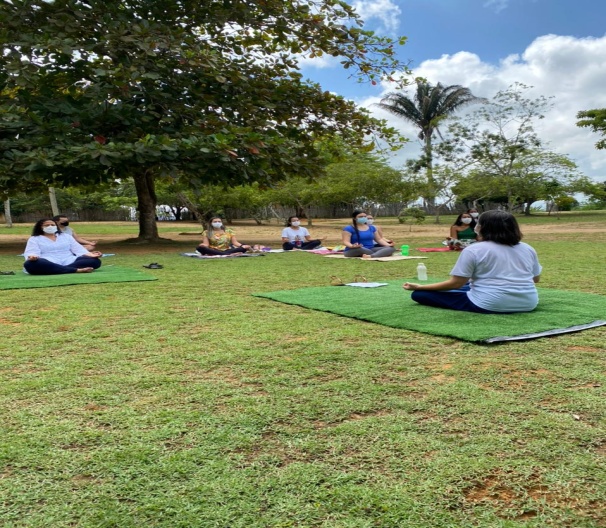 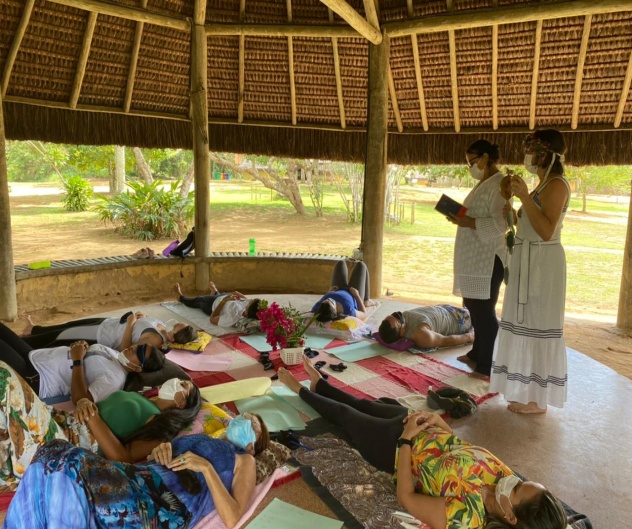 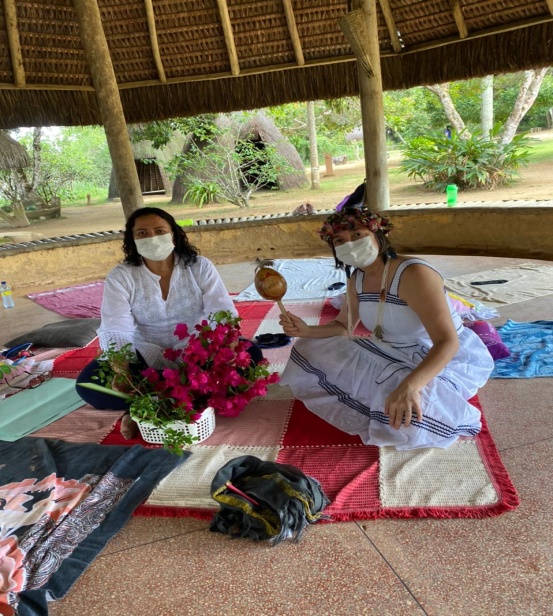 